                                                  Methodological Worksheet  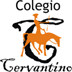                                                                     English Department                                                                    Miss Débora Pinto P. UNIT I. COMMUNICATION AND UNDERSTANDINGName:_____________________________________ Grade: 2° medio    Date: ______________CMO: Crear oraciones usando presente continuo  (afirmativo, negativo y pregunta)